                                                                             
     Program Erasmus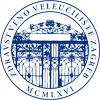 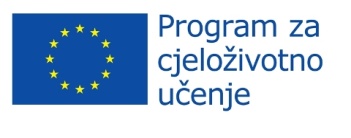 Studijski boravak za studenteZAVRŠNO IZVJEŠĆENarativno završno izvješće studenta nakon završetka studijskog boravka na inozemnom visokom učilištu te povratka na matično visoko učilištePoštovani studentu /studentice,ovo izvješće o Vašim iskustvima tijekom razdoblja mobilnosti pružit će Programu za cjeloživotno učenje/ programu  vrijedne informacije koje će koristiti budućim  studentima te će pridonijeti stalnom poboljšanju kvalitete programa . Zahvaljujemo Vam na suradnji i ispunjavanju upitnika. Molimo da ispunjeni i vlastoručno potpisani  obrazac dostavite Vašoj matičnoj ustanovi nakon završetka studijskog boravka u inozemstvu. Uz to, molimo Vas da zbog lakše obrade podataka u izvješću elektronski primjerak završnog izvješća (u word formatu)  dostavite Vašoj matičnoj ustanovi na adresu elektroničke pošte: erasmus@zvu.hr s naznakom Erasmus studijski boravak – završno izvješće, ime i prezime kandidata):Dr.sc. Aleksandar RaczSvi osobni podaci iz ovog izvješća bit će obrađeni u skladu s Uredbom (EZ) broj 45/2001 Europskog parlamenta i Vijeća od 18. prosinca 2000. godine o zaštiti pojedinaca vezano uz obradu osobnih podataka od strane institucija i tijela Europske zajednice te slobodnom kretanju navedenih podataka. Na zahtjev, bit će Vam poslani osobni podaci u svrhu njihove nadopune ili izmjene. Imate pravo u bilo kojem trenutku uložiti žalbu vezano uz obradu osobnih podataka Europskom nadzorniku za zaštitu podataka (European Data Protection Supervisor)  (Official Journal L 8, 12.1.2001)0. Osnovni podaci o matičnoj i inozemnoj ustanoviNaziv MATIČNOG visokog učilišta: ZDRAVSTVENO VELEUČILIŠTE U ZAGREBU		 identifikacijska oznaka: (npr. HR ZAGREB01): HR ZAGREB04		Grad, država: 10000 Zagreb. REPUBLIKA  HRVATSKANaziv INOZEMNOG visokog učilišta:      identifikacijska oznaka (npr. B BRUXEL01):     Grad, država:     1. Osnovni podaci studenta/studenticeIme (prezime,ime):Spol: M   ŽStudijski program/ smjer:     E-mail adresa:     Suglasan/suglasna sam da me se kontaktira na moju e-mail adresu:  DA        NE2. Studijski boravak i motivacijaTrajanje studijskog boravka (datumi):      dd/mm/20gg –      dd/mm/20ggNa kojoj ste razini visokoškolskog obrazovanja/studijskoj godini bili za vrijeme mobilnosti:    Preddiplomski studij  1   2   3 (  4)   Diplomski studij  1   2   Doktorski   OstaloOstalo molimo navesti:      Smatrate li da je trajanje studijskog boravka na inozemnom visokom učilištu bilo: 	  Prekratko  Predugo  ZadovoljavajućeKoju su Vas od navedenih čimbenika motivirali za odlazak na mobilnost:Akademski								 Da    NeKulturološki								 Da    NeŽivot u stranoj zemlji							 Da    NeAktivan govor i vježba stranog jezika					 Da    NePrijatelji koji žive u inozemstvu    					 Da    NePlanovi za karijeru/ povećanje izgleda za buduće zaposlenje 		 Da    NeEuropska iskustva							 Da    NeSamostalnost i neovisnost						 Da    NeNešto drugo (molimo navesti):      3. Akademska kvalitetaKako ocjenjujete kvalitetu profesora i ostalog nastavnog osoblja na Vašoj inozemnoj ustanovi?ljestvica: od 1 (nezadovoljavajuće) do 5 (izvrsno)		1   2   3    4   5 Kako ocjenjujete kvalitetu nastave koju ste pohađali i nastavnog materijala koji ste koristili na Vašoj inozemnoj ustanovi?ljestvica: od 1 (nezadovoljavajuće) do 5 (izvrsno)		1   2   3    4   54. Informiranje i potporaNa koji način ste došli do podataka o studijskom programu inozemne ustanove?Matična ustanova   Inozemna ustanova    Ostali studenti   Prijašnji sudionici programa    Internet    Ostalo Ostalo (molimo navesti):      Koliko su Vam ti podaci bili korisni?ljestvica: od 1 (nezadovoljavajuće) do 5 (izvrsno)1   2   3    4   5 Po dolasku na inozemno visoko učilište, ponuđeno Vam je:Skup dobrodošlice   Informativni sastanak   Orijentacijski program   Jezični modul / tečajJesu li za vrijeme Vašeg boravka na inozemnom visokom učilištu bila organizirana i neka druga događanja namijenjena  studentima?Da   NeJeste li primili odgovarajuću pomoć od strane Vašeg matičnog i inozemnog visokog učilišta prije i tijekom  razdoblja mobilnosti?ljestvica: od 1 (nezadovoljavajuće) do 5 (izvrsno)Matična ustanova:		1   2   3    4   5 Inozemna ustanova:		1   2   3    4   5 Procijenite Vaš stupanj integracije s lokalnim studentima na inozemnoj ustanovi?ljestvica: od 1 (nezadovoljavajuće) do 5 (izvrsno)		1   2   3    4   5 5. Smještaj i infrastrukturaVrsta smještaja na inozemnom visokom učilištu:	Sveučilišni smještaj   						Da   Ne	Apartman ili kuća koju ste dijelili s ostalim studentima		Da   Ne	Privatni smještaj						Da   Ne	Ostalo (molimo navesti):     Kako ste pronašli smještaj?	Sveučilišni servis						Da   Ne	Prijatelji / obitelj						Da   Ne	Na tržištu							Da   Ne	Internet								Da   Ne	Ostalo (molimo navesti)      Pristup knjižnicama, nastavnom materijalu:ljestvica: od 1 (nezadovoljavajuće) do 5 (izvrsno)		1   2   3    4   5 Pristup računalima i elektroničkoj pošti na inozemnom visokom učilištu:ljestvica: od 1 (nezadovoljavajuće) do 5 (izvrsno)		1   2   3    4   5 6. Jezična pripremaJezik/jezici predavanja na inozemnoj ustanovi:      Je li Vam bila omogućena jezična priprema?	Da   NeAko da, jeste li pohađali  intenzivni jezični tečaj?	Da   NeAko da, tko je organizirao jezični/-e tečaj/(eve) ?Matična ustanova:			Da   NeInozemna ustanova/organizacija:	Da   NeOstalo (molimo navesti):      Trajanje jezičnog tečaja :Ukupan broj tjedana:     Broj sati tjedno:      Kako biste ocijenili svoje znanje jezika države u kojoj ste ostvarili mobilnost? 	Prije Erasmus studijskog boravakaljestvica: od 1 (nezadovoljavajuće) do 5 (izvrsno)		1   2   3    4   5 	Nakon Erasmus studijskog boravkaljestvica: od 1 (nezadovoljavajuće) do 5 (izvrsno)		1   2   3    4   5 Jesu li tečajevi koje ste pohađali barem djelomično održani na engleskom jeziku?	Da   Ne7. Akademsko priznavanjeJeste li s Vašim matičnim i inozemnim visokim učilištem sklopili Learning Agreement prije odlaska na  studijski boravak?	Da   Ne   Da, ali nakon početka studijskog boravkaJeste li pristupili ispitima?	Da   NeJe li korišten ECTS sustav?	Da   Ne   DjelomičnoHoće li Vaš studijski boravak u inozemstvu biti akademski priznat?	Da   Ne   DjelomičnoHoće li Vam biti dodijeljeni bodovi za uspješno pohađanje jezičnog tečaja?	Da   Ne8. TroškoviNavedite mjesečni iznos Vaše  financijske potpore (EUR)?      Prosječni mjesečni troškovi tijekom Vašeg razdoblja mobilnosti u inozemstvu (EUR):     U kojoj je mjeri  financijska potpora pokrivala Vaše potrebe?ljestvica: od 1 (nimalo) do 5 (potpuno)		1   2   3    4   5 Kada ste primili  financijsku potporu (moguće više odgovora)?Prije odlaska   po odlasku   na sredini boravka   po završetku boravka   nakon povratkaJeste li imali druge izvore financiranja?	Državna stipendija					 Da    Ne	Državni zajam 						 Da    Ne	Privatna stipendija/stipendije				 Da    Ne	Privatni kredit						 Da    Ne	Obitelj							 Da    Ne	Vlastita ušteđevina					 Da    Ne	Ostalo (molimo navedite):     Ukupan mjesečni iznos iz drugih izvora financiranja (EUR):     Koliko ste dodatnih sredstava potrošili u inozemstvu u usporedbi s onim što biste redovno potrošili u državi Vaše matične ustanove?Dodatni mjesečni iznos (EUR):      Jeste li bili dužni platiti neku vrstu naknade inozemnoj ustanovi?	Da   NeUkoliko da, navedite svrhu plaćanja i iznos (EUR):      9. Osobno iskustvo -  opća evaluacija Erasmus studijskog boravka Ocjena akademskih postignuća tijekom Erasmus studijskog boravkaljestvica: od 1 (nezadovoljavajuće) do 5 (izvrsno)		1   2   3    4   5 Ocjena osobnih postignuća tijekom Erasmus studijskog boravka:ljestvica: od 1 (nezadovoljavajuće) do 5 (izvrsno)Opća ocjena: 						1   2   3    4   5Međukulturalne vještine: 				1   2   3    4   5Jezične vještine:					1   2   3    4   5Samopouzdanje:					1   2   3    4   5Samostalnost:						1   2   3    4   5Samosvijest:						1   2   3    4   5Jeste li imali ozbiljnih poteškoća za vrijeme Erasmus studijskog boravka?		Da   NeAko da, molimo opišite:      Koje elemente razdoblja mobilnosti u okviru programa  posebno cijenite?Akademski								 Da    NeKulturološki								 Da    NeŽivot u stranoj zemlji							 Da    NeAktivan govor i vježba stranog jezika					 Da    NePrijatelji koji žive u stranim zemljama (inozemstvu)			 Da    NePlanovi za karijeru/ povećanje izgleda za buduće zaposlenje 		 Da    NeEuropska iskustva							 Da    NeSamostalnost i neovisnost						 Da    NeNešto drugo (molimo navesti):      Biste li se nakon ovog  iskustva lakše odlučili za rad u nekoj od europskih država nakon završetka studija?	Da   NeSmatrate li da će Vam razdoblje mobilnosti u okviru programa  pomoći u karijeri?ljestvica: od 1 (nimalo) do 5 (izuzetno)		1   2   3    4   5 Smatrate li da će Vam razdoblje mobilnosti u okviru programa  pomoći u  pronalasku zaposlenja?ljestvica: od 1 (nimalo) do 5 (izuzetno)		1   2   3    4   5 Ukupna ocjena razdoblja mobilnosti u okviru programa ?ljestvica: od 1 (nezadovoljavajuće) do 5 (izvrsno)		1   2   3    4   5 Preporuke ostalim studentima vezano uz informacije, postupak prijave itd:Jeste li voljni pomoći odlaznim i dolaznim studentima Vašim  iskustvom?	Da   NeNa koji se način prema Vašem mišljenju program  može unaprijediti i poboljšati (informiranje, postupak prijave itd.)?Molimo ispunite:      Datum:     Vlastoručni potpis: 